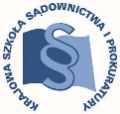 KRAJOWA SZKOŁASĄDOWNICTWA I PROKURATURY  OAP-II.420.69.2021	                                     	          Kraków, dnia  10  lutego 2022 r.                                                                          Patroni Koordynatorzy                                                                                                                                                                        oraz Patroni Praktyk    Dotyczy praktyk aplikantów II rocznika aplikacji uzupełniającej prokuratorskiej po                  15  zjeździeW oparciu o § 2, 9 i 10 zarządzenia Dyrektora Krajowej Szkoły Sądownictwa i Prokuratury w Krakowie Nr 132/2019 z dnia 15 marca 2019 roku w sprawie szczegółowych zasad odbywania praktyk przez aplikantów aplikacji sędziowskiej i prokuratorskiej uprzejmie przedstawiam szczegółowy zakres tematyczny, który winien być przedmiotem praktyk aplikantów aplikacji uzupełniającej prokuratorskiej, odbywanych: 1 dzień w okresie od 21 do 25 marca 2022 roku, 1 dzień w okresie od 28 marca do 1 kwietnia 2022 roku  w sądach rejonowych- wydziałach karnych. Celem praktyki jest utrwalenie umiejętności związanych z udziałem w rozprawach przed sądem I instancji.Przedmiotem XV zjazdu aplikacji uzupełniającej prokuratorskiej odbywającego się  w dniach 19-20 marca 2022 r. jest:Prawo karne materialne:Przestępstwa przeciwko ochronie informacjiPrzestępstwa przeciwko wiarygodności dokumentówPrawo karne procesowe:Szczególne formy postępowania jurysdykcyjnego. Celem zajęć jest omówienie odrębności postępowania w sprawach karnych z oskarżenia prywatnego, nakazowego i przyspieszonego, a także kwestii związanych ze wstąpieniem prokuratora do sprawy wszczętej na podstawie aktu oskarżenia wniesionego przez oskarżyciela posiłkowego.Udział prokuratora w postępowaniu sądowym (cd.)Postępowanie przed sądem I instancji:Sposób prezentacji stanowiska, wystąpienia prokuratora (incydentalne i końcowe). Wystąpienia aplikantów powinny być nagrywane, a następnie odtworzone i omówione przez wykładowcę.Wnioski co do wymiaru kary i innych rozstrzygnięć oraz ich uzasadnienie i ocena wyroku w tym zakresie.Wyrokowanie – konstrukcja wyroku i jego rodzaje.Symulacja rozprawy z udziałem obrońcy oskarżonego – zajęcia prowadzone są wspólnie przez sędziego i prokuratora.Patroni praktyk oraz patroni koordynatorzy w toku szkolenia winni zadbać o to, aby aplikanci w czasie praktyk w sądach rejonowych – wydziałach karnych mieli możliwość zapoznania się:1.	z czynnościami przewodniczącego wydziału związanymi z wyznaczaniem rozprawy głównej (wydawane przez przewodniczącego zarządzenia, ewentualnie przebieg posiedzenia wstępnego);2.	z przebiegiem rozprawy głównej, a w szczególności z:- czynnościami przewodniczącego składu orzekającego dotyczącymi organizacji i przebiegu rozprawy oraz czynnościami podejmowanymi przez strony procesu i ich przedstawicieli procesowych; - decyzjami sądu zapadającymi przed rozpoczęciem przewodu sądowego oraz w jego trakcie; - przebiegiem postępowania dowodowego prowadzonego na rozprawie z uwzględnieniem aktywności stron procesu i ich przedstawicieli procesowych ze szczególnym uwzględnieniem udziału prokuratora w rozprawie; - wystąpieniami incydentalnymi prokuratora i mowami końcowymi,- wyrokowaniem;3.	z przebiegiem posiedzeń sądowych w sprawach incydentalnych z udziałem prokuratora, sposobem prezentowania stanowiska przez prokuratora i sposobem konstruowania przez niego wystąpień.Wskazanym jest, aby aplikanci mieli możliwość przygotowywania projektów wyroków i ich uzasadnień w sprawach, w których materiał dowodowy jest kompletny (zupełny), a także mieli możliwość analizy spraw pozostających w referacie sędziego patrona pod kątem wydania w sprawie rozstrzygnięcia oraz dyskusji nad przestawionymi przez aplikanta argumentami związanymi z treścią dowodów oraz istniejącymi zagadnieniami natury prawnej, które występują na gruncie poszczególnym spraw.Uprzejmie informuję, że zasadniczym celem praktyki po zjeździe XV jest utrwalenie umiejętności związanych z udziałem w rozprawach przez sądem I instancji, dlatego ważnym jest, aby aplikanci podczas praktyk opanowali te  umiejętności w jak najwyższym stopniu.                                         Kierownik                                             Działu Dydaktycznego                                            w Ośrodku Aplikacji Prokuratorskiej                                           Krajowej Szkoły Sądownictwa i Prokuratury                                          Marta Zin                                         		                 Prokurator 